INCIDENTE DE SALUD Y SEGURIDAD 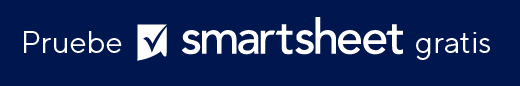 FORMULARIO DE INFORMEINSTRUCCIONES Rellene este formulario inmediatamente después de un incidente relacionado con el trabajo y envíelo a:DETALLES DEL INCIDENTEPERSONA AFECTADADETALLES DEL TESTIGOPRIMEROS AUXILIOS¿SE ADMINISTRAN PRIMEROS AUXILIOS?POSTERIOR AL INCIDENTE¿Se notificó a un miembro del comité conjunto de salud y seguridad del incidente?NOTAS ADICIONALESINFORMADO PORDEPARTAMENTOTELÉFONOCORREO ELECTRÓNICOUBICACIÓNUBICACIÓNUBICACIÓNUBICACIÓNFECHA DEL INCIDENTE:FECHA DEL INCIDENTE:FECHA DEL INCIDENTE:HORATIPO DE INCIDENTE Seleccione unoTIPO DE INCIDENTE Seleccione unoTIPO DE INCIDENTE Seleccione unoTIPO DE INCIDENTE Seleccione unoTIPO DE INCIDENTE Seleccione unoTIPO DE INCIDENTE Seleccione unoTIPO DE INCIDENTE Seleccione unoTIPO DE INCIDENTE Seleccione unoACCIDENTEINCIDENTEINCIDENTEFALLA CERCANAFALLA CERCANAVIOLENCIAMALA SALUDMALA SALUDSEGURIDADSEGURIDADDESCRIPCIÓN DEL INCIDENTE  Informe cualquier detalle que pueda haber contribuido al incidente.  Adjunte páginas adicionales según sea necesario. DESCRIPCIÓN DEL INCIDENTE  Informe cualquier detalle que pueda haber contribuido al incidente.  Adjunte páginas adicionales según sea necesario. DESCRIPCIÓN DEL INCIDENTE  Informe cualquier detalle que pueda haber contribuido al incidente.  Adjunte páginas adicionales según sea necesario. DESCRIPCIÓN DEL INCIDENTE  Informe cualquier detalle que pueda haber contribuido al incidente.  Adjunte páginas adicionales según sea necesario. DESCRIPCIÓN DEL INCIDENTE  Informe cualquier detalle que pueda haber contribuido al incidente.  Adjunte páginas adicionales según sea necesario. DESCRIPCIÓN DEL INCIDENTE  Informe cualquier detalle que pueda haber contribuido al incidente.  Adjunte páginas adicionales según sea necesario. DESCRIPCIÓN DEL INCIDENTE  Informe cualquier detalle que pueda haber contribuido al incidente.  Adjunte páginas adicionales según sea necesario. DESCRIPCIÓN DEL INCIDENTE  Informe cualquier detalle que pueda haber contribuido al incidente.  Adjunte páginas adicionales según sea necesario. DESCRIPCIÓN DEL RESULTADODetalle todos los daños / efectos sobre la salud / daños. DESCRIPCIÓN DEL RESULTADODetalle todos los daños / efectos sobre la salud / daños. DESCRIPCIÓN DEL RESULTADODetalle todos los daños / efectos sobre la salud / daños. DESCRIPCIÓN DEL RESULTADODetalle todos los daños / efectos sobre la salud / daños. DESCRIPCIÓN DEL RESULTADODetalle todos los daños / efectos sobre la salud / daños. DESCRIPCIÓN DEL RESULTADODetalle todos los daños / efectos sobre la salud / daños. DESCRIPCIÓN DEL RESULTADODetalle todos los daños / efectos sobre la salud / daños. DESCRIPCIÓN DEL RESULTADODetalle todos los daños / efectos sobre la salud / daños. MEDIDAS CORRECTIVASDescriba las medidas correctivas tomadas para abordar los riesgos inmediatos relacionados con el incidente. MEDIDAS CORRECTIVASDescriba las medidas correctivas tomadas para abordar los riesgos inmediatos relacionados con el incidente. MEDIDAS CORRECTIVASDescriba las medidas correctivas tomadas para abordar los riesgos inmediatos relacionados con el incidente. MEDIDAS CORRECTIVASDescriba las medidas correctivas tomadas para abordar los riesgos inmediatos relacionados con el incidente. MEDIDAS CORRECTIVASDescriba las medidas correctivas tomadas para abordar los riesgos inmediatos relacionados con el incidente. MEDIDAS CORRECTIVASDescriba las medidas correctivas tomadas para abordar los riesgos inmediatos relacionados con el incidente. MEDIDAS CORRECTIVASDescriba las medidas correctivas tomadas para abordar los riesgos inmediatos relacionados con el incidente. MEDIDAS CORRECTIVASDescriba las medidas correctivas tomadas para abordar los riesgos inmediatos relacionados con el incidente. NOMBREID DE EMPLEADOFECHA DE NACIMIENTOFECHA DE NACIMIENTOPuesto de trabajo o designación, es decir, visitante, contratista, etc. Puesto de trabajo o designación, es decir, visitante, contratista, etc. Puesto de trabajo o designación, es decir, visitante, contratista, etc. Puesto de trabajo o designación, es decir, visitante, contratista, etc. Teléfono laboralCorreo electrónico laboralCorreo electrónico laboralCorreo electrónico laboralTELÉFONO PERSONALCORREO ELECTRÓNICO PERSONALCORREO ELECTRÓNICO PERSONALCORREO ELECTRÓNICO PERSONALDIRECCIÓN POSTALDIRECCIÓN POSTALDIRECCIÓN POSTALDIRECCIÓN POSTALNOMBRE DEL EMPLEADOR si la persona afectada no es un empleadoNOMBRE DEL EMPLEADOR si la persona afectada no es un empleadoNOMBRE DEL EMPLEADOR si la persona afectada no es un empleadoTELÉFONO DEL EMPLEADORDIRECCIÓN DEL EMPLEADORDIRECCIÓN DEL EMPLEADORDIRECCIÓN DEL EMPLEADORDIRECCIÓN DEL EMPLEADORNOMBREINFORMACIÓN DE CONTACTOSÍADMINISTRADO PORNOINFORMACIÓN DE CONTACTON/ATIEMPO DE ADMINISTRACIÓN¿SE ADMINISTRAN PRIMEROS AUXILIOS?¿SE ADMINISTRAN PRIMEROS AUXILIOS?¿SE ADMINISTRAN PRIMEROS AUXILIOS?¿SE ADMINISTRAN PRIMEROS AUXILIOS?¿SE ADMINISTRAN PRIMEROS AUXILIOS?¿A DÓNDE FUE EL INDIVIDUO AFECTADO A CONTINUACIÓN? seleccione uno¿A DÓNDE FUE EL INDIVIDUO AFECTADO A CONTINUACIÓN? seleccione uno¿A DÓNDE FUE EL INDIVIDUO AFECTADO A CONTINUACIÓN? seleccione uno¿A DÓNDE FUE EL INDIVIDUO AFECTADO A CONTINUACIÓN? seleccione uno¿A DÓNDE FUE EL INDIVIDUO AFECTADO A CONTINUACIÓN? seleccione uno¿A DÓNDE FUE EL INDIVIDUO AFECTADO A CONTINUACIÓN? seleccione uno¿A DÓNDE FUE EL INDIVIDUO AFECTADO A CONTINUACIÓN? seleccione uno¿A DÓNDE FUE EL INDIVIDUO AFECTADO A CONTINUACIÓN? seleccione unoAL HOSPITALCASAREGRESÓ AL TRABAJOOTROEXPLICACIÓN / MÁS DETALLES SI OTROSEXPLICACIÓN / MÁS DETALLES SI OTROSEXPLICACIÓN / MÁS DETALLES SI OTROSEXPLICACIÓN / MÁS DETALLES SI OTROSEXPLICACIÓN / MÁS DETALLES SI OTROSEXPLICACIÓN / MÁS DETALLES SI OTROSEXPLICACIÓN / MÁS DETALLES SI OTROSEXPLICACIÓN / MÁS DETALLES SI OTROSSÍPERSONA CONTACTADANOINFORMACIÓN DE CONTACTODESCARGO DE RESPONSABILIDADTodos los artículos, las plantillas o la información que proporcione Smartsheet en el sitio web son solo de referencia. Mientras nos esforzamos por mantener la información actualizada y correcta, no hacemos declaraciones ni garantías de ningún tipo, explícitas o implícitas, sobre la integridad, precisión, confiabilidad, idoneidad o disponibilidad con respecto al sitio web o la información, los artículos, las plantillas o los gráficos relacionados que figuran en el sitio web. Por lo tanto, cualquier confianza que usted deposite en dicha información es estrictamente bajo su propio riesgo.